Новости ГБОУ СОШ пос. Кинельский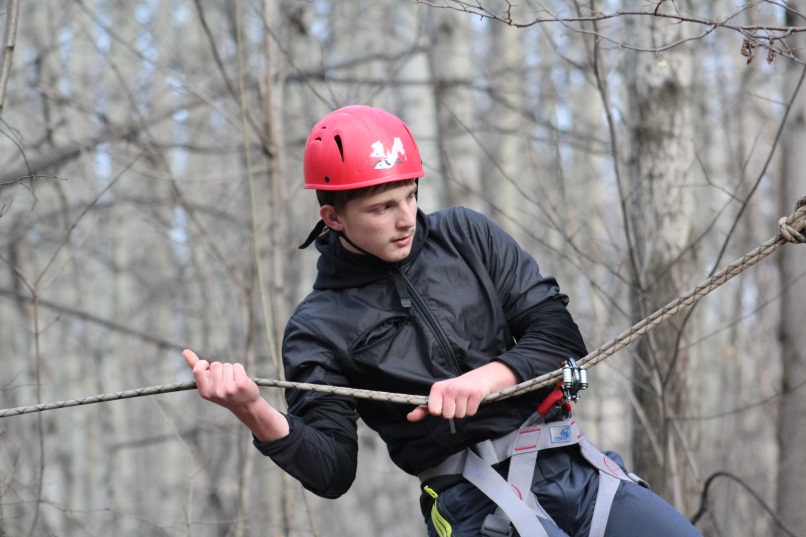 26 октября в лесном массиве ГБУ СО «Чайка» пос. Управленческий команда «Лидер» в составе 6 человек приняла участие в соревновании по спортивному ориентированию, проводимым в рамках реализации Самарской областной программы  «Юность-территория, свободная от курения!» На протяжении всего времени участников соревнования объединял спортивный дух, хорошее настроение, масса положительных эмоций,  и, конечно же, хорошая погода. Ребята приняли участие в разных видах состязаний. Это и преодоление полосы препятствий, и  стрельба из пневматической винтовки, спортивное ориентирование "Звездочка", радиопеленгация "Фоксоринг", "Лабиринт". 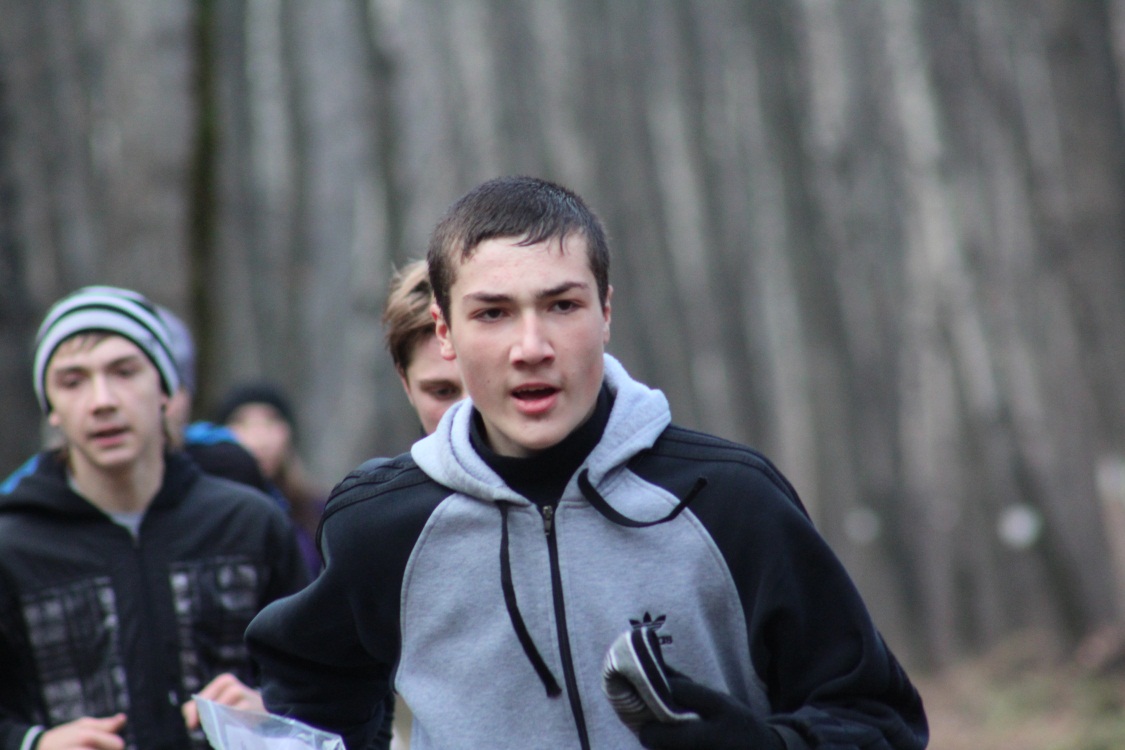 Все предложенные задания были разнообразными и интересными, так как требовали от участников не только хорошей физической подготовки, но и смекалки, хитрости и умения ориентироваться на местности. И каким бы не был наш результат, все участники  получили огромное удовольствие и мой возвращались довольными, усталыми и с хорошим настроением.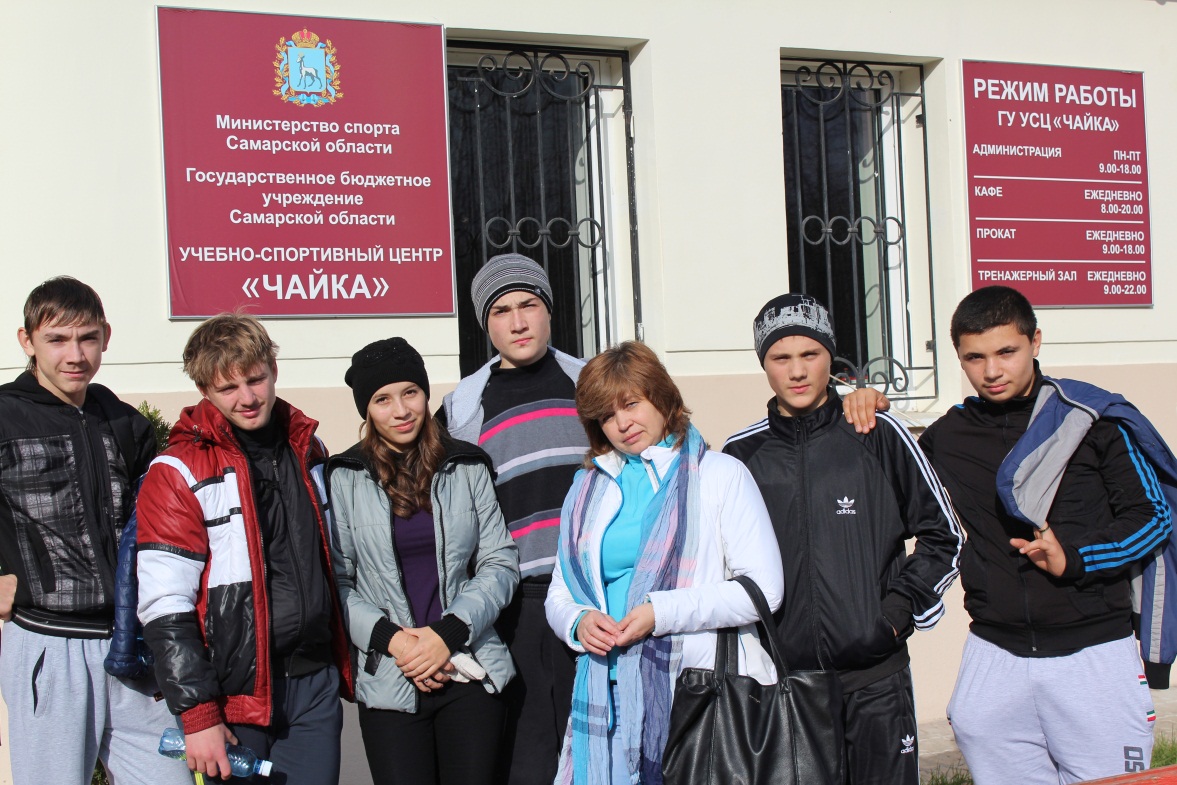 